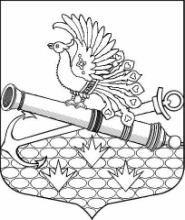 МЕСТНАЯ АДМИНИСТРАЦИЯМУНИЦИПАЛЬНОГО ОБРАЗОВАНИЯ МУНИЦИПАЛЬНЫЙ ОКРУГ ОБУХОВСКИЙП О С Т А Н О В Л Е Н И Е Санкт-ПетербургОБ УТВЕРЖДЕНИИ ВЕДОМСТВЕННОЙ ЦЕЛЕВОЙ ПРОГРАММЫ НА 2021 ГОД«ОРГАНИЗАЦИЯ И ПРОВЕДЕНИЕ ДОСУГОВЫХ И МЕСТНЫХ ПРАЗДНИЧНЫХ МЕРОПРИЯТИЙ ДЛЯ ЖИТЕЛЕЙ МО МО ОБУХОВСКИЙ» В соответствии с Бюджетным кодексом РФ, Законом Санкт-Петербурга от 23.09.2009                            № 420-79 «Об организации местного самоуправления в Санкт-Петербурге», МА МО МО Обуховский ПОСТАНОВЛЯЕТ: Утвердить ведомственную целевую программу на 2021 год «Организация и проведение досуговых и местных праздничных мероприятий для жителей МО МО Обуховский» согласно приложению к настоящему постановлению.Контроль за исполнением настоящего постановления оставляю за собой. Утверждена Постановлением МАМО МО Обуховский От «14» октября 2020 № 58ВЕДОМСТВЕННАЯ ЦЕЛЕВАЯ ПРОГРАММА НА 2021 ГОД «ОРГАНИЗАЦИЯ И ПРОВЕДЕНИЕ ДОСУГОВЫХ И МЕСТНЫХ ПРАЗДНИЧНЫХ МЕРОПРИЯТИЙ ДЛЯ ЖИТЕЛЕЙ МО МО ОБУХОВСКИЙ»Паспорт ВЕДОМСТВЕННОЙ ЦЕЛЕВОЙ ПРОГРАММЫПЛАН РЕАЛИЗАЦИИ ВЕДОМСТВЕННОЙ ЦЕЛЕВОЙ ПРОГРАММЫОБОСНОВАНИЕ И РАСЧЕТЫ НЕОБХОДИМОГО ОБЪЕМА ФИНАНСИРОВАНИЯ ПРОГРАММЫ «Организация и проведение местных праздничных мероприятий», КБК  951 0801 4400100200 244«Организация и проведение досуговых мероприятий для жителей муниципального образования», целевая статья  951 0801 4400200560 244Расчет стоимости услуг произведен путем анализа рынка цен однородных услуг на основании коммерческих предложений.  «14» октября 2020                                          № 58Глава местной администрацииИ.О. Кудровский 1.Наименование программыОрганизация и проведение досуговых и местных праздничных мероприятий для жителей МО МО Обуховский2.Правовые основания для разработки программы:- Закон Санкт-Петербурга от 23.09.2009 N 420-79 «Об организации местного самоуправления в Санкт-Петербурге»; - Закон Санкт-Петербурга от 11.01.2011 № 739-2 «О политике в сфере культуры в Санкт-Петербурге»;-   «Основы законодательства Российской Федерации о культуре» от 09.10.1992 № 3612-1;- Устав МО МО Обуховский; - Постановление МА МО МО Обуховский от 01.12.2017 № 84 «Об утверждении перечня местных праздничных мероприятий внутригородского муниципального образования Санкт-Петербурга Муниципальный округ Обуховский» 3.Реализуемый вопрос местного значения 1) пункт 4 части 2 статьи 10 Закона Санкт-Петербурга от 23.09.2009 N 420-79 «Об организации местного самоуправления в Санкт-Петербурге» - организация и проведение местных и участие в организации и проведении городских праздничных и иных зрелищных мероприятий; 2) пункт 8 части 2 статьи 10 Закона Санкт-Петербурга от 23.09.2009 N 420-79 «Об организации местного самоуправления в Санкт-Петербурге» - организация и проведение досуговых мероприятий для жителей муниципального образования4.Разработчик программы:местная администрация муниципального образования муниципальный округ Обуховский5.Основные цели и задачи программы: - Формирование единого культурного пространства на территории муниципального образования; - Сохранение культурного наследия и развитие культурного потенциала жителей муниципального образования;-  Укрепление культурных связей между поколениями;- Повышение качества жизни жителей муниципального образования; - Снижение социальной напряженности путём участия жителей округа в культурно – досуговых мероприятиях;- Проявление устойчивого внимания к нуждам и запросам жителей округа;- Создание условий для организации досуга и культурного времяпровождения жителей муниципального образования6.Срок реализации 2021 год7.Источники финансирования местный бюджет МО МО Обуховский8.Объем финансирования программы (в тыс. руб.) 18 872,59.Ожидаемые конечные результаты реализации программы- Сохранение культурного потенциала и культурного наследия страны, поддержка многообразия культурной жизни.- Обеспечение единства культурного пространства, равных возможностей доступа к культурным ценностям  для жителей округа,  создание условий  для диалога в многонациональном государстве.- Повышение роли культуры в укреплении институтов гражданского общества, формировании социально активной личности, защите социально уязвимых категорий граждан. 10.Ожидаемая численность участников, задействованных в мероприятиях9965 человек№п/пНаименование местного праздничного мероприятияНатуральные показатели СрокиисполненияДенежные показатели   (тыс. руб.)1.Подвигу твоему, Ленинград!Кол-во приглашенных800Январь – Февраль2 873,02.Обуховская масленицаПримерное кол-во участников2300Февраль – Март3 426,9 3.Огни Победы!                      Праздничный салют!Примерное            кол-во участников 800Май1 796,34.Подвигу солдата поклонюсьКол-во приглашенных800Май1 710,0 №п/пНаименование досугового мероприятияНатуральные показатели СрокиисполненияДенежные показатели   (тыс. руб.)1.Экскурсии для жителей округа 17 экскурсий;Общее кол-во участников  - 765                В течение года  2 106,02.Посещение жителями округа концерта, посвященного Международному женскому дню 1500 человек Март2 100,03.Посещение жителями округа концерта, посвященного Дню матери1500 человек Декабрь2 000,04.Посещение жителями округа новогоднего представления 1500 человекДекабрь 2 860,3ИТОГО996518 872,5№ п/пНаименование меропри ятияРасчет и обоснованиеобщая сумма, (тыс. руб.)1.Подвигу твоему, Ленинград!Аренда концертного зала; Техническое оснащение мероприятия; обслуживающий персонал; концертно-развлекательная программа (не менее 75 мин);  оформление места проведения, обеспечение безопасности мероприятия путем привлечения охраны,  изготовление полиграфической продукции (500 афиш, 800 пригласительных билетов), изготовление 1400 шт. поздравлений жителей округа с праздником и их расклейка по адресной программе и пр. – 1012,6 тыс. руб.; - подарки (покрывало 1,5 сп.) с учетом доставки/хранения/погрузки/разгрузки – 1860,4 тыс.руб. Кол-во зрителей: 800 человек2 873,02.Обуховская масленица2 уличных концерта (Белевское и Троицкое поле):Уличное гуляние: Техническое оснащение мероприятия; обслуживающий персонал; концертно-развлекательная программа (не менее 120 мин); угощения (блины, чай, леденцы); сжигание чучела, конкурсы с призами; пластиковая мебель,  биотуалет,полиграфия (500 афиш), изготовление 700 шт. поздравлений жителей округа с праздником и их расклейка по адресной программе и пр.Примерное кол-во участников  на 2-х площадках - 800 человек850 тыс. руб. * 2 мероприятия = 1700,0 тыс. руб.- подарки (одеяло бамбуковое 1,5 сп.) 1500 шт. доставки/хранения/погрузки/разгрузки-  1726,93 426,9 3.Огни Победы! Праздничный салют!2 уличных концерта (Белевское и Троицкое поле):Техническое оснащение мероприятия; обслуживающий персонал; концертно-развлекательная программа (не менее 150 мин); полевая кухня,  аквагримм, батут,  мастер-классы,  атракционы для детей, пластиковая мебель, биотуалет,полиграфия (500 афиш),изготовление 700 шт. поздравлений жителей округа с праздником и их расклейка по адресной программе и пр.Примерное кол-во участников  на 2-х площадках - 800 человек1 796,34.Подвигу солдата поклонюсьАренда концертного зала; техническое оснащение мероприятия; обслуживающий персонал; концертно-развлекательная программа (не менее 75 мин);  оформление места проведения, обеспечение безопасности мероприятия путем привлечения охраны,  изготовление полиграфической продукции (500 афиш, 800 пригласительных билетов) и пр. – 1012,6 тыс. руб.; - подарки (подушка, размер 50*70, из верблюжей шерсти) доставки/хранения/погрузки/разгрузки-  697,4Кол-во зрителей: 800 человек1 710,0 ИТОГО9 806,2 № п/пнаименование мероприятияРасчет и обоснованиеобщая сумма, (тыс. руб.)Экскурсии для жителей округаЭкскурсии для жителей округаЭкскурсии для жителей округа1.1 Автобусная экскурсия              в ГатчинуКоличество человек – 47трассовая экскурсия;экскурсия в Гатчинский дворец с посещением подземного хода и экскурсия по парку; посещение Приоратского дворца; интерактивная программа («Аудиенция у Императора Павла I»); горячий обед; питьевая вода в бутылках объемом 0,5 л.199,31.2.Экскурсия в усадьбу МарьиноКоличество человек – 47трассовая экскурсия; экскурсия по усадебному дому;чаепитие с пирогами в Охотничьем зале;прогулка по парку;посещение усадебной фермы;питьевая вода в бутылках объемом 0,5 л.147,41.3.Автобусная экскурсия             в Великий НовгородКоличество человек – 47трассовая экскурсия; интерактивная экскурсия по территории Новгородского кремля: Софийский собор, Ярославово дворище, Перынский скит, дегустация новгородских пряников, мёда и кваса; теплоходная экскурсия по реке Волхов;питьевая вода в бутылках объемом 0,5 л.;сух паек ;горячий обед163,71.4.Автобусная экскурсия «Деревянное кольцо Карельского перешейка»Количество человек – 47трассовая экскурсия; осмотр деревянных церквей на территории карельского перешейка в пос. Песочный, Агалатово, Сосново, Саперное, Васильево, Мельниково; питьевая вода в бутылках объемом 0,5 л.;обед в трапезной  монастыря.95,61.5.Автобусная экскурсия              в ВыборгКоличество человек – 47трассовая экскурсия; посещение Выборгского замка; пешая экскурсия по Старому город Выборг; посещение «Усадьбы бюргера» ;Дом купеческой гильдии XVI века ("Дом гильдии Святого Духа"); осмотр ретротрамвая, начавшего свое движение в 1912 году; прогулка  по парку Монрепо;питьевая вода в бутылках объемом 0,5 л.; сух паек; горячий обед.165,61.6.Автобусная экскурсия «Крепости Северо-Запада»Количество человек – 47трассовая экскурсия; прибытие в Копорье. Знакомство с историей крепости Копорье, внешний осмотр с прогулкой в сопровождении экскурсовода. Осмотр усадьбы Котлы; отправление в город Ямбург (Кингисепп). Осмотр остатков крепости Ям, посещение Екатерининской церкви Ринальди, посещение Собора Святой Екатерины;  экскурсия по Ивангородской крепости, экскурсия в музей знаменитого иллюстратора И.Я. Бибикина; переезд до усадьбы "Краморская"; питьевая вода в бутылках объемом 0,5 л; сух паек; горячий обед159,31.7.Автобусная экскурсия «Монастыри Приладожья»Количество человек – 47трассовая экскурсия; посещение Введено-Оятского монастыря, Александро-Свирского монастыря: Троицкая и Преображенская части, храм Покрова Пресвятой Богородицы, Кондуши – мастер-класс по приготовлению вепсских калиток; обед в трапезной  монастыря; питьевая вода в бутылках объемом 0,5 л; сух паек;150,41.8.Автобусная экскурсия                           по ночному Санк-Петербургу, включая прогулку по рекам и каналам Количество человек – 47трассовая экскурсия по городу с остановками для;экскурсия по рекам и каналам с выходом в акваторию Невы, развод мостов  ;питьевая вода в бутылках объемом 0,5 л.95,71.9. Автобусная экскурсия                            в КронштадтКоличество человек – 47трассовая экскурсия;  обзорная экскурсия по Кронштадту, посещение Музея истории Кронштадта; посещение Кронштадского собора; морская прогулка по фортам на пароме; обед; питьевая вода в бутылках объемом 0,5 л.151,31.10. Автобусная экскурсия                            в музей кофе Количество человек на каждой экскурсии – 30Количество экскурсий – 2трассовая экскурсия;посещение музея, дегустация и мастер-классы по приготовлению кофе;питьевая вода в бутылках объемом 0,5 л.75,5 тыс.руб. * 2 экскурсии = 151,0 151,01.11. Автобусная экскурсия «Саблинские пещеры              и водопады»Количество человек – 47трассовая экскурсия;  посещение пещеры «Левобережной», берега подземного озера, пещерного храма; экскурсия к водопадам на реке Саблинке и Тосне;питьевая вода в бутылках объемом 0,5 л; сух паек (мини-круассан, сок в индивидуальной упаковке и салфетка).106,91.12. Автобусная экскурсия в крепость «Орешек»Количество человек – 47трассовая экскурсия;  прибытие в г. Шлиссельбург. Обзорная экскурсия по городу;переправа на о. Ореховый;экскурсия по крепости «Орешек»;возвращение в г. Шлиссельбург; питьевая вода в бутылках объемом 0,5 л; горячий обед;123,91.13.Автобусная экскурсия «Старая и Новая Ладога»Количество человек – 47трассовая экскурсия;  обзорная экскурсия по крепости и музеям заповедника «Старая Ладога»;посещение Никольского мужского монастыря в Старой Ладоге;обзорная экскурсия по территории города Новая Ладога;питьевая вода в бутылках объемом 0,5 л; сух паек; горячий обед;155,21.14.Автобусная экскурсия               в ВырицуКоличество человек – 47трассовая экскурсия;  остановка на ст. Сиверская. Прогулка по городу, осмотр деревянной церкви апостолов Петра и Павла;посещение музея «Дачная Столица» на берегу реки Оредеж; экскурсия по Вырице. Посещение храма Казанской иконы Божьей Матери;питьевая вода в бутылках объемом 0,5 л; горячий обед94,71.15.Автобусная экскурсия           в музей «Гранд Макет России»Количество человек на каждой экскурсии – 47; Количество экскурсий – 2.трассовая экскурсия; посещение музея, экскурсия с гидом по экспозиции; питьевая вода в бутылках объемом 0,5 л; 73,0 тыс.руб. * 2 = 146,0 руб. 146,02.Посещение жителями округа концерта, посявщенного Международному женскому дню Примерное количество билетов 1500  2 100,03.Посещение жителями округа концерта, посвященного Дню материПримерное количество билетов 1500  2 000,04.Посещение жителями округа новогоднего представленияПримерное количество билетов 1500  2 860,3ИТОГО9 066,3